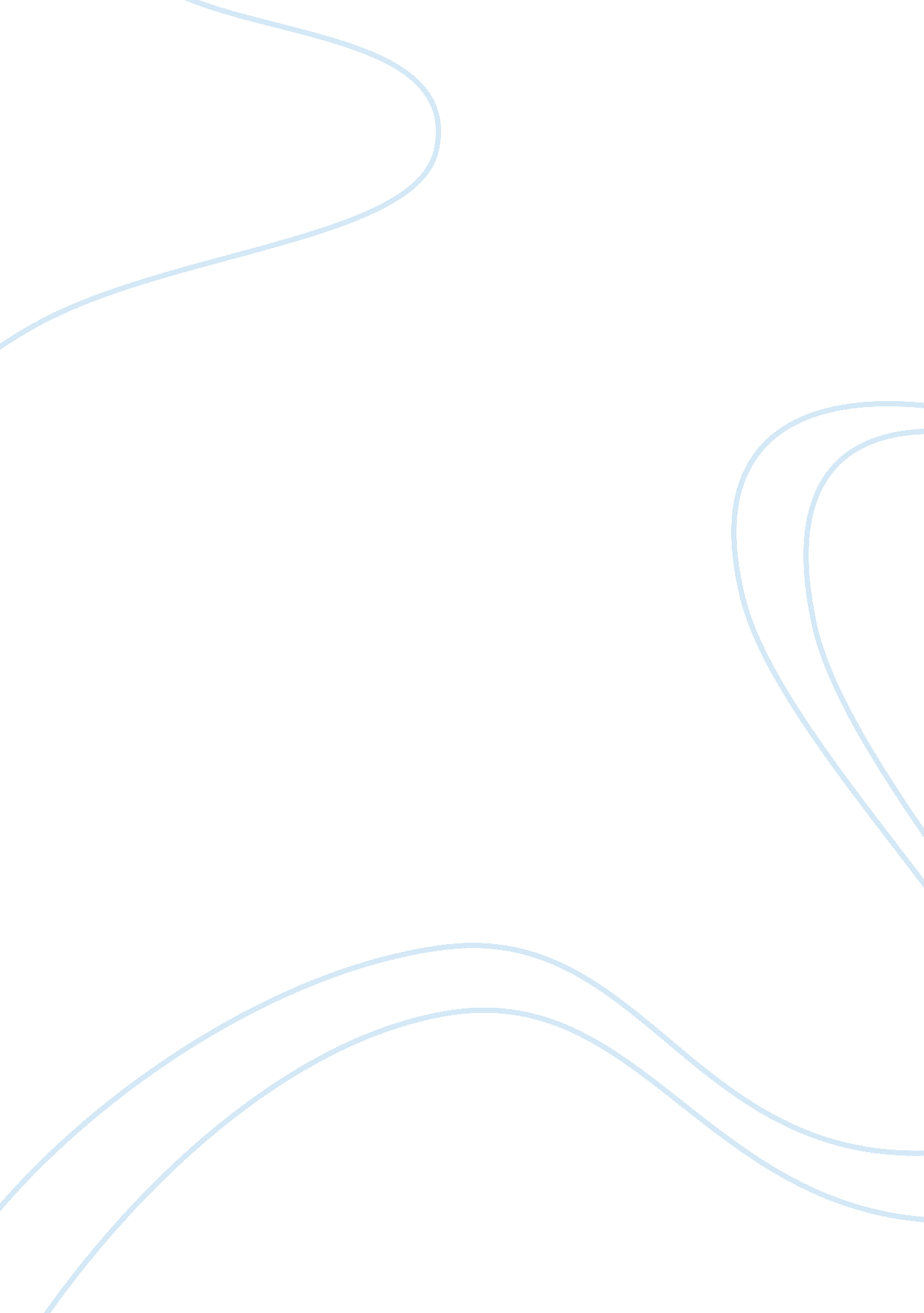 Recycling should be mandatoryEnvironment, Pollution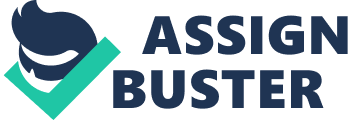 Recycling should be mandatory Have you ever wonder what can you do about the bottles and cans you find around you? People that don’t care about the world being clean are littering the place. It makes things very difficult to put up for. Recycling cans and bottles can help save the earth form waste and trash build up and can make new things that why recycling should be mandatory and there should be recycling cans in various locations at school and everywhere else. Recycling should be mandatory because recycling can help to keep our planet clean in many ways. First, recycling saves trees. This critical fact, one of the first environmental lessons many children learn, cannot be overstated. Half the Earth's forests are gone, and up to 95 percent of the original forest area in the U. S. has been cut down. In addition, recycling protects wildlife habitat and biodiversity. Using recycled materials reduces the need to chop down, extract, process, refine and transport natural resources such as timber, crude petroleum and mineral ores. As a result, destruction of forests, wetlands, rivers and other places essential to wildlife is also reduced. One more fact, that recycling lowers the use of toxic chemicals. Making products from already refined waste materials reduces -- and often avoids altogether -- the need for manufacturers to use toxic chemicals, essential when using virgin materials. Recycling helps curb climate change . Using recycled materials cuts down on the energy used in the manufacturing process, dramatically reducing emissions of greenhouse gases and other air pollutants. Recycling stems the flow of water pollution. Making goods from recycled materials generates far less water pollution than manufacturing from virgin materials. Turning trees into paper uses more water than any other industrial process in the U. S., dumping billions of gallons of wastewater -- contaminated with pollutants such as chlorinated dioxin -- each year into rivers, lakes and streams. Paper recycling mills do not pollute the water nearly as much, and usually use less of it. In addition, some recycling plants use treated wastewater for the manufacturing process. I think that recycling is giving back to the resource pool of the planet. Each item has " energy". When you recycle, the " energy" is reused. If you do not recycle, e. g. a drinks can, that " energy" that could be had is lost, and so more energy must be expended to make more. I believe that if you wish to continue living on the planet comfortably, recycling is not optional. In time to come we will look back and think it crazy that we did not recycle everything. If something cannot be recycled, it should not even be made! 